	Document à compléter, à dater, à signer et à renvoyer à	l'administration communale (par poste, par e-mail à	population@rhode-saint-genese.be ou à remettre sur place.)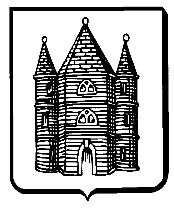 	Toujours un document par personne.Au collège des bourgmestre et échevins,Je vous prie de bien vouloir m'adresser en français tout courrier et document administratif me concernant, conformément à l'arrêt du Conseil d' Etat du 20 juin 2014.Je vous remercie de bien vouloir m’adresser un accusé de réception de la présente.Nom*:		Prénom*:		Adresse:	Rue*: 	 	Numéro*: 	 Boîte : 		1640 Rhode-Saint-GenèseNuméro registre national*: 	(Voir verso de votre carte d’identité)E-mail:		Numéro de téléphone:		Date*:		 Signature*: 		*Mentions obligatoires